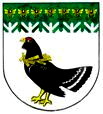 от 26 мая 2021 года № 237О перечне и составе служб гражданской защитыМари-Турекского муниципального районаВ соответствии с Федеральным законом от 12.02.1998 года № 28-ФЗ «О гражданской обороне», Указом Главы Республики Марий Эл от 26.03.2012 года № 28 «Об утверждении Положения об организации и ведении гражданской обороны в Республике Марий Эл», на основании п.7 ч.1 ст. 15 Федерального закона от 06.10.2003 года № 131-ФЗ «Об общих принципах организации местного самоуправления в Российской Федерации», и в целях создания служб гражданской защиты Мари-Турекского муниципального района, обеспечивающих выполнение мероприятий гражданской обороны, защиты населения и территорий от чрезвычайных ситуаций природного и техногенного характера, администрация Мари-Турекского муниципального района Республики Марий Эл постановляет:1. Утвердить прилагаемые:Положение о службах гражданской защиты Мари-Турекского муниципального района;Перечень и состав служб гражданской защиты Мари-Турекского муниципального района.2. Создание служб гражданской защиты возложить по согласованию на организации, учреждения, предприятия, расположенные на территории Мари-Турекского муниципального района, в соответствии с приложениями к настоящему постановлению и рекомендовать разработать (откорректировать) Положения о соответствующих службах гражданской защиты.3. Признать утратившим силу постановление администрации Мари-Турекского муниципального района от 23 марта 2020 года № 120 «О перечне и составе служб гражданской защиты Мари-Турекского муниципального района».4. Настоящее постановление подлежит размещению на официальном сайте Мари-Турекского муниципального района в информационно-телекоммуникационной сети «Интернет».5. Контроль за исполнением настоящего постановления возложить на первого заместителя главы администрации Мари-Турекского муниципального района  Республики Марий Эл А.С.Зыкова. Глава администрации    Мари-Турекскогомуниципального района                                                   С.Ю.РешетовУТВЕРЖДЕНОпостановлением администрации Мари-Турекского муниципального района от 26 мая  2021г. № 237ПОЛОЖЕНИЕо службах гражданской защиты Мари-Турекского муниципального районаI. Общие положения1. Служба гражданской защиты – нештатное организационно-техническое объединение органов управления, сил и средств организаций и их структурных подразделений, обладающих сходным профилем деятельности и способных независимо от формы их собственности и ведомственной принадлежности (подчиненности) к совместному проведению конкретного вида специальных мероприятий гражданской обороны.Службы гражданской защиты предназначены для проведения мероприятий гражданской обороны, включая подготовку необходимых сил и средств и обеспечение действий аварийно-спасательных формирований в ходе проведения аварийно-спасательных и других неотложных работ, при ведении военных конфликтов или вследствие этих конфликтов, а также вследствие чрезвычайных ситуаций природного и техногенного характера в мирное и военное время.2. В Мари-Турекском муниципальном районе создаются службы гражданской защиты Мари-Турекского муниципального района (далее - территориальные службы гражданской защиты) и организаций  (далее - объектовые службы гражданской защиты).3. Территориальные и объектовые службы гражданской защиты Мари-Турекского муниципального района в своей деятельности руководствуются законодательством Российской Федерации и Республики Марий Эл.4. В зависимости от наличия базы и местных условий на территориальном и объектовом уровнях создаются службы гражданской защиты:противопожарная;охраны общественного порядка;медицинская;коммунально-техническая;электроснабжениядорожно-транспортная;материально-технического и продовольственного снабжения;защиты сельскохозяйственных животных и растений.При необходимости и наличии соответствующих сил могут создаваться и другие службы гражданской защиты, например, аварийно-технические, радиационной и химической защиты, водоснабжения, обслуживания убежищ и укрытий, ритуальных услуг.II. Задачи служб гражданской защиты	5. Задачи служб гражданской защиты определяются планами гражданской обороны и защиты населения, планами действий по предупреждению и ликвидации чрезвычайных ситуаций Мари-Турекского муниципального района, положениями о соответствующих службах, планами обеспечения мероприятий гражданской обороны и защиты населения служб гражданской защиты и организаций.6. Общими задачами для всех служб гражданской защиты являются:выполнение специальных мероприятий гражданской обороны в соответствии с профилем службы;подготовка органов управления, сил и средств службы гражданской защиты к выполнению специальных и других мероприятий гражданской обороны и защиты населения;обеспечение действий аварийно-спасательных формирований в ходе проведения аварийно-спасательных и других неотложных работ в чрезвычайных ситуациях;организация управления подчиненными органами управления 
и аварийно-спасательными формированиями, НФГО в составе сил гражданской обороны и сил единой государственной системы предупреждения и ликвидации чрезвычайных ситуаций, их всестороннее обеспечение;организация и поддержание взаимодействия с другими службами гражданской защиты, с соответствующими органами управления по делам гражданской обороны и чрезвычайным ситуациям; учет сил и средств, входящих в состав служб организаций, их укомплектованности личным составом, техникой и имуществом;защита личного состава, техники и имущества служб гражданской защиты от поражающих факторов современных средств поражения при ликвидации аварий, катастроф и стихийных бедствий.7. Особыми задачами служб гражданской защиты, исходя из их профиля, являются:противопожарной – осуществление контроля за своевременным выполнением технических, организационных и пожарно-профилактических мероприятий, направленных на повышение противопожарной устойчивости городских и сельских поселений, объектов экономики, локализация и тушение пожаров при проведении аварийно-спасательных и других неотложных работ в очагах поражения, районах стихийных бедствий, а также при крупных авариях и катастрофах;охраны общественного порядка – поддержание общественного порядка в зонах чрезвычайных ситуаций, на объектах экономики при авариях и катастрофах, в местах сосредоточения людей и транспорта, 
на маршрутах их движения как в мирное время, так и в очагах поражения в военное время; охрана собственности и организация комендантской службы;медицинской - осуществление медицинских мероприятий по гражданской обороне, организация и осуществление лечебно-эвакуационных, санитарно-гигиенических и противоэпидемических мероприятий, направленных на сохранение жизни и здоровья населения, личного состава формирований, своевременное оказание медицинской помощи пораженным и больным в целях быстрейшего их излечения, возвращения к трудовой деятельности, минимального снижения инвалидности и смертности, предупреждение возникновения и распространения инфекционных заболеваний;материально-технического, продовольственного снабжения - организация обеспечения материально-техническими средствами, необходимыми для выполнения мероприятий по защите населения и объектов экономики, разработка и осуществление мероприятий по защите запасов продовольствия, организация закладки запасов продовольствия в убежища, обеспечение питанием личного состава формирований, работающих в очагах поражения, зонах катастрофического затопления, а также пострадавших;электроснабжения - обеспечение устойчивой работы энергосетей в мирное и военное время, ликвидации аварий на энергетических сооружениях и сетях, работу автономных источников электроэнергии и обеспечение ею действий формирований при проведении аварийно-спасательных и других неотложных работ в зонах чрезвычайных ситуаций и очагах поражения;коммунально-технической- осуществление мероприятий по повышению устойчивости работы сооружений и сетей коммунального хозяйства и газоснабжения, ликвидация аварий на них, обеспечение водой, бесперебойное снабжение газом систем жизнеобеспечения населения района. Организация и осуществление аварийно-восстановительных работ на сетях газоснабжения, теплоснабжения, организация и осуществление работ по дегазации, дезактивации, дезинфекции зданий, сооружений, обеспечение органов управления гражданской обороны связью с подчиненными и взаимодействующими силами, а также ведение аварийно-восстановительных и ремонтных работ на линиях и сооружениях связи; организация эксплуатационно-технического обслуживания стационарных средств связи и оповещения, организация технического обеспечения передачи и приема сигналов оповещения по указаниям соответствующих органов управления по делам гражданской обороны и чрезвычайным ситуациям;дорожно-транспортной - организация и осуществление дорожно-мостового обеспечения, ремонта и восстановления дорог и мостов, поврежденных в результате аварий и стихийных действий, подвоза сил и средств для проведения аварийно-спасательных и других неотложных работ в очагах поражения и зонах катастрофического затопления, эвакуации из них пострадавшего населения, организация ремонта техники, вышедшей из строя в ходе выполнения мероприятий гражданской обороны;защиты сельскохозяйственных животных и растений – обеспечение устойчивой работы сельскохозяйственного производства в условиях чрезвычайных ситуаций и в военное время путем проведения мероприятий по защите сельскохозяйственных животных, растений, источников воды и кормов, осуществление ветеринарного и фитопатологического контроля, ветеринарной обработки, лечения пораженных животных, обеззараживания посевов, пастбищ и продукции животноводства и растениеводства;III. Порядок создания служб гражданской защиты8. В службы гражданской защиты на соответствующей территории или на объекте экономики объединяются органы управления, силы и средства гражданской обороны организаций и их структурных подразделений сходного профиля деятельности и способных к совместному проведению конкретного вида специальных мероприятий гражданской обороны и защиты населения.9. Среди организаций и их структурных подразделений, органы управления, силы и средства которых объединяются в соответствующие их профилю деятельности службы гражданской защиты, на всей территории Мари-Турекского муниципального района, выбирается организация (ее подразделение), имеющая наилучшие условия и материально-техническую базу, на которую возлагаются функции головной для создания той или иной службы гражданской защиты. Руководящий состав указанной организации формирует штаб службы, разрабатывает необходимые организационно-плановые документы, осуществляет методическое руководство подготовкой органов управления, сил и средств других предприятий, учреждений и организаций, включаемых в соответствующую службу гражданской защиты на подведомственной ей территории.10. Службы гражданской защиты создаются:противопожарная– на базе органов управления и подразделений пожарной охраны( по согласованию);охраны общественного порядка – на базе территориальных подразделений МВД ( по согласованию);медицинская – на базе органов управления здравоохранением и учреждений здравоохранения ( по согласованию);;материально-технического, продовольственного снабжения – на базе органов управления, объектов торговли, общественного питания (по согласованию);электроснабжения – на базе органов управления и организаций энергетики и электрификации( по согласованию);коммунально-техническая – на базе организаций и предприятий жилищно-коммунального хозяйства, а также организаций, осуществляющих ремонт, эксплуатацию и техническое обслуживание магистральных газопроводов и сетей тепло,водо, газоснабжения, связи (по согласованию);дорожно-транспортная - на базе  органов управления  и предприятий, осуществляющих ремонт, восстановление, строительство и техническое обслуживание автомобильных дорог, а также  организаций  осуществляющих автомобильные пассажирские и грузовыеперевозки( по согласованию);защиты сельскохозяйственных животных и растений – на базе органов управления агропромышленного профиля и организаций сельскохозяйственного назначения и объектов хозяйственной деятельности, занимающихся сельскохозяйственным производством( по согласованию);11. Организационно-штатная структура служб гражданской защиты и состав их органов управления и формирований, порядок комплектования личным составом, нормы и порядок оснащения техникой и материально-техническими средствами разрабатываются начальниками этих служб, согласовываются с руководителями учреждений, предприятий, организаций, на базе которых они создаются, утверждаются руководителями соответствующих организаций.IV. Руководство службами гражданской защиты12. Общее руководство территориальными и объектовыми службами гражданской защиты осуществляют соответственно глава администрации Мари-Турекского муниципального района, руководитель организаций.Непосредственное руководство службами гражданской защиты осуществляют начальники этих служб.Начальники объектовых служб гражданской защиты назначаются соответствующими руководителями организаций.Начальники территориальных служб гражданской защиты, их заместители назначаются решениями администрации Мари-Турекского муниципального района. Начальники служб гражданской защиты руководят создаваемыми  штабами служб гражданской защиты.V. Формирования служб гражданской защиты13. К формированиям служб гражданской защиты относятся нештатные формирования по обеспечению выполнения мероприятий по гражданской обороне (далее - НФГО).НФГО – формирования, создаваемые организациями из числа своих работников в целях участия в обеспечении выполнения мероприятий по гражданской обороне и проведения не связанных с угрозой жизни и здоровью людей неотложных работ при ликвидации чрезвычайных ситуаций.НФГО являются составной частью сил гражданской обороны и привлекаются для решения задач в области гражданской обороны в соответствии с Планами гражданской обороны и защиты населения по решению главы администрации Мари-Турекского муниципального, осуществляющего руководство гражданской обороной на соответствующей территории.14. НФГО подразделяются:по подчиненности: территориальные  и объектовые;по численности: отряды, команды, группы, звенья, посты, автоколонны, пункты, станции15. К НФГО  служб гражданской защиты относятся:команды по ремонту и восстановлению дорог - для ведения инженерной разведки, обеспечения и выполнения работ по ремонту и восстановлению проезжей части дорог в кратчайшие сроки, а также для проделывания проходов и колонных путей;аварийно-технические команды по электросетям, по газовым сетям, по водопроводным сетям, по теплосетям - для выполнения аварийно-технических работ на электро-, тепло-, водопроводных и газовых сетях;команды (группы, звенья) охраны общественного порядка - для участия в поддержании общественного порядка в районах чрезвычайных ситуаций, на объектах работ, на маршрутах эвакуации населения в безопасные районы и выдвижения сил гражданской обороны для проведения аварийно-спасательных и других неотложных работ;команды защиты растений и животных- для осуществления фитопатологического и энтомологического контроля, проведения мероприятий по защите растений и продуктов растениеводства, обеззараживания сельскохозяйственных угодий и продуктов растениеводства, для осуществления ветеринарного контроля, специальной обработки пораженных животных, защиты животных, фуража и источников воды, обеззараживания фуража и продуктов животного происхождения, ферм и других мест размещения скота, а также для проведения профилактических ветеринарно-санитарных и охранно-карантинных мероприятий;команды (группы) для перевозки грузов, населения - для перевозки в безопасные районы рассредоточиваемых рабочих, служащих и эвакуируемого населения, вывоза материальных и культурных ценностей, перевозки сил гражданской обороны к местам проведения работ, эвакуации пораженных граждан в лечебные учреждения, подвоза (вывоза) рабочих смен, доставки материальных средств;команды (группы, звенья) связи - для обеспечения связью руководителей органов управления гражданской обороны и пунктов управления с подчиненными и взаимодействующими силами при проведении аварийно-спасательных и других неотложных работ, а также для ведения аварийно-восстановительных и ремонтных работ на линиях и сооружениях связи;подвижные пункты питания - для обеспечения горячим питанием личного состава формирований в районах размещения при выполнении аварийно-спасательных и других неотложных работ, а также для обеспечения питанием пострадавшего населения;подвижные пункты продовольственного снабжения для обеспечения личного состава формирований и пострадавшего населения продуктами питания (сухим пайком) при отсутствии возможности приготовления горячей пищи;подвижные ремонтно-восстановительные группы по ремонту автомобильной, инженерной и другой техники - для проведения текущего ремонта техники в полевых условиях;группы (звенья) по обслуживанию защитных сооружений - для постоянного поддержания защитных сооружений в готовности к приему укрываемых, организации заполнения защитного сооружения, обеспечения правильной эксплуатации защитного сооружения при нахождении в нем укрываемых, ремонта и восстановления поврежденных защитных сооружений;группы (звенья) эпидемического, фитопатологического, ветеринарного контроля - для осуществления эпидемического контроля и передачи информации об обстановке;звенья подвоза воды - для обеспечения личного состава формирований и пострадавшего населения водными ресурсами, пригодными для питья и других нужд;врачебно-сестринские бригады - для оказания экстренной (первой врачебной) помощи пострадавшим (пораженным) в чрезвычайных ситуациях, сопровождающихся массовыми санитарными потерями, а также организации и проведения медицинской сортировки и подготовки к эвакуации пострадавших (пораженных);подвижные автозаправочные станции - для заправки автомобильной и другой техники, применяющейся для выполнения мероприятий по гражданской обороне, в районе чрезвычайной ситуации или в другой местности, где это необходимо;противопожарные и лесопожарные команды (отделения и звенья) – для ведения пожарной разведки, локализации и тушения пожаров на маршрутах выдвижения, на объектах спасательных работ и в районах массовых лесных пожаров;В зависимости от местных условий и при наличии материально-технической базы могут создаваться и другие формирования.16. Территориальные формирования служб гражданской защиты создаются администрацией Мари-Турекского муниципального района. Они подчиняются руководителю гражданской обороны и используются по их решениям.Базой для их создания являются предприятия, организации, учреждения различных профилей деятельности. При невозможности создания формирований служб за счет указанных организаций по решению органов местного самоуправления территориальные формирования служб могут создаваться на базе других предприятий. Они используются для проведения аварийно-спасательных и других неотложных работ совместно с объектовыми формированиями служб на наиболее важных объектах экономики, а также являются резервом сил гражданской обороны Мари-Турекского муниципального района.17. Объектовые формирования служб гражданской защиты создаются по производственному принципу в организациях, имеющих потенциально опасные производственные объекты и эксплуатирующих их, а также имеющих важное оборонное и экономическое значение либопредставляющих высокую степень опасности возникновения чрезвычайных ситуаций в военное и мирное время. Основное предназначение объектовых формирований служб гражданской защиты – осуществление мероприятий по защите рабочих, служащих и членов их семей, проведение аварийно-спасательных и других неотложных работ непосредственно на объектах в очагах поражения.18. Вид и количество формирований, а также их численность определяются с учетом особенностей производственной деятельности организаций в мирное и военное время, наличия людских ресурсов, специальной техники и имущества, запасов материально - технических средств, а также объема и характера задач, возлагаемых на формирования в соответствии с Планами гражданской обороны и защиты населения.19. Состав, структура и оснащение НФГО определяются исходя 
из примерного перечня создаваемых НФГО и примерных норм оснащения (табелизации) НФГО специальной  техникой, оборудованием, снаряжением, инструментами и материалами, определенных приказом МЧС России от 18 декабря . № 701 «Об утверждении типового порядка создания нештатных формирований по обеспечению выполнения мероприятий по гражданской обороне» Состав, структура и оснащение НФГО определяются руководителями организаций исходя из имеющихся задач в области гражданской обороны.20. Для НФГО сроки приведения в готовность к применению по предназначению не должны превышать: в мирное время - 6 часов, в военное время - 3 часа.21. Порядок действий НФГО согласовывается с органами, осуществляющими управление гражданской обороной, и определяется в планах гражданской обороны и защиты населения, в планах обеспечения мероприятий по гражданской обороне и в планах обеспечения действий по предупреждению и ликвидации чрезвычайных ситуаций природного и техногенного характера служб гражданской защиты.22. Подготовка личного состава НФГО для решения задач в области гражданской обороны и защиты населения осуществляются в соответствии с постановлениями Правительства Российской Федерации от 2 ноября . № 841 «Об утверждении Положения об организации обучения населения в области гражданской обороны» и от 18 сентября 2020 г. № 1485 «Об утверждении Положения о подготовке граждан Российской Федерации, иностранных граждан и лиц без гражданства в области защиты от чрезвычайных ситуаций природного и техногенного характера», организационно-методическими указаниями МЧС России по подготовке органов управления, сил гражданской обороны и единой государственной системы предупреждения и ликвидации чрезвычайных ситуаций.VI. Управление службами гражданской защиты,организация их деятельности23. Управление службами гражданской обороны заключается в осуществлении постоянного руководства со стороны соответствующих руководителей и их штабов подчиненными органами управления, формированиями и учреждениями, в обеспечении их готовности, организации деятельности и в направлении усилий на своевременное и успешное выполнение поставленных задач.Основой управления службами гражданской защиты являются решения начальников служб и вышестоящих руководителей гражданской обороны, а также планы обеспечения мероприятий гражданской обороны и защиты населения служб гражданской защиты.24. Планирование обеспечения мероприятий гражданской обороны и защиты населения службами гражданской защиты осуществляется на основе Планов гражданской обороны и защиты населения Мари-Турекского муниципального района и Планов гражданской обороны организаций.Планы обеспечения мероприятий гражданской обороны и защиты населения служб гражданской защиты, определяющие организацию и порядок выполнения ими специальных мероприятий гражданской обороны и защиты населения, разрабатываются начальниками служб гражданской защиты. Планы обеспечения мероприятий гражданской обороны и защиты населения служб гражданской защиты утверждаются и вводятся в действие соответствующими руководителями гражданской обороны в установленном порядке.25. Задачи, организация и деятельность служб гражданской защиты определяются положениями о службах. Положения о службах разрабатываются начальниками служб, согласовываются с руководителями организаций, на базе которых созданы эти службы, и утверждаются соответствующими руководителями гражданской обороны.26. Инструкции и указания республиканских служб гражданской защиты по вопросам, входящим в их компетенцию, выполняются в установленном законом порядке. 27. Организация работы штабов служб гражданской защиты, порядок и сроки представления оперативных донесений, организация взаимодействия с другими службами гражданской защиты, определяются соответствующими наставлениями и специальными указаниями министерств, ведомств и органов управления по делам гражданской обороны и чрезвычайным ситуациям.28. Для обеспечения устойчивого управления службами гражданской защиты оборудуются пункты управления.VII. Порядок комплектования, материально-технического и финансового обеспечения служб гражданской защиты29. Комплектование служб гражданской защиты личным составом, оснащение техникой и материально-техническими средствами осуществляются соответствующими руководителями гражданской обороны и начальниками служб гражданской защиты за счет организаций, на базе которых создаются эти формирования.30. Обеспечение служб гражданской защиты автомобильным транспортом, дорожно-строительной и подъемно-транспортной техникой производится за счет ресурсов, не подлежащих передаче Вооруженным Силам Российской Федерации в военное время.31. В состав формирований служб гражданской защиты зачисляются граждане Российской Федерации, проживающие на территории района, в порядке, установленном законодательством Российской Федерации. 32. Личный состав НФГО комплектуется за счет работников организаций. Военнообязанные, имеющие мобилизационные предписания, могут включаться в НФГО на период до их призыва (мобилизации). С момента объявления состояния войны, фактического начала военных действий или введения в установленном порядке военного положения на территории Российской Федерации или в отдельных ее местностях НФГО доукомплектовываются невоеннообязанными.Зачисление граждан в состав НФГО и назначение их командиров производится приказом руководителя организации.В формирования могут быть зачислены граждане Российской Федерации: мужчины в возрасте от 18 до 60 лет, женщины в возрасте от 18 до 55 лет, за исключением инвалидов 1, 2 и 3 групп, беременных женщин, женщин, имеющих детей в возрасте до 8 лет, а также женщин, получивших среднее медицинское образование или высшее медицинское образование, имеющих детей в возрасте до 3 лет.33. Расходы на подготовку и оснащение служб гражданской защиты финансируются:бюджетными учреждениями – в соответствии с утвержденными в установленном порядке сметами доходов и расходов этих учреждений;организациями (за исключением бюджетных учреждений) в размерах, согласованных с соответствующими органами, осуществляющими управление гражданской обороной, – путем отнесения указанных расходов на себестоимость продукции (работ, услуг). 34. Обеспечение служб гражданской защиты транспортом и всеми видами материально-технических средств осуществляется  организациями как централизованно, так и из местных ресурсов, в первую очередь тех объектов экономики, на базе которых создаются формирования.VIII. Ответственность за готовность служб гражданской защиты к решению поставленных задач35. Ответственность за готовность органов управления, сил и средств, включаемых в состав служб гражданской защиты, несут начальники служб, а также руководители организаций, на базе которых созданы эти службы.36. При приватизации предприятий и дальнейшем сохранении профиля их деятельности, на которые решением Правительства Республики Марий Эл, органов местного самоуправления было возложено создание служб гражданской защиты, данные обязанности закрепляются за правопреемником имущественных прав и обязанностей приватизируемого объекта экономики на основе соответствующего договора.37. Должностные лица, виновные в невыполнении либо ненадлежащем выполнении устанавливаемых настоящим Положением и иными нормативными правовыми документами требований к созданию и обеспечению деятельности служб гражданской защиты, несут ответственность в соответствии с законодательством Российской Федерации и Республики Марий Эл.УТВЕРЖДЕНпостановлением администрацииМари-Турекского муниципального районаот 26 мая 2021 года № 237 ПЕРЕЧЕНЬ И СОСТАВслужб гражданской защиты Мари-Турекского муниципального районаМАРИЙ ЭЛ РЕСПУБЛИКЫНМАРИЙ ТУРЕК МУНИЦИПАЛЬНЫЙ РАЙОНЫНАДМИНИСТРАЦИЙЖЕАДМИНИСТРАЦИЯМАРИ-ТУРЕКСКОГО МУНИЦИПАЛЬНОГО РАЙОНАРЕСПУБЛИКИ МАРИЙ ЭЛАДМИНИСТРАЦИЯМАРИ-ТУРЕКСКОГО МУНИЦИПАЛЬНОГО РАЙОНАРЕСПУБЛИКИ МАРИЙ ЭЛПУНЧАЛПОСТАНОВЛЕНИЕПОСТАНОВЛЕНИЕ№ п/пНаименованиеслужбыБаза созданияОрганизации, входящие в службуНачальники служб, заместители начальников служб1.Противопожарная34 ПСЧ  4 ПСО ФПС ГПС ГУ МЧС России  по РМЭт. 9-01, 9-31-01 (по согласованию)ПЧ-33,  ПЧ 68 , ПЧ 64,ОП ПЧ 33, ПЧ 64РГКУ «УГПС РМЭ»(по согласованию)Начальник службы - начальник ПСЧ-34,Зам. начальника службы – зам. начальника ПСЧ-342.Охраны общественного порядкаМО МВД России «Мари-Турекский»т.9-02, 9-33-52(по согласованию)Межмуниципальный отдел МВД России «Мари-Турекский»(по согласованию)Начальник службы -  начальник полиции Межмуниципального отдела МВД России «Мари-Турекский»Зам. начальника службы – начальник отделения участковых уполномоченных полиции и подразделения по делам несовершеннолетних3.МедицинскаяГБУ РМЭ «Мари-Турекская ЦРБ им. В.В.Свинина»тел. 9-03, 9-33-59(по согласованию)ГБУ РМЭ «Мари-Турекская ЦРБ им. В.В.Свинина» (по согласованию),Начальник службы – главный врач ГБУ РМЭ «Мари-Турекская ЦРБ им. В.В.Свинина»Заместитель начальника службы – заместитель  главного врача4.Коммунально-техническаяМУП «Водоканал» Мари-Турекского муниципального районат. 9-32-54Мари-Турекский газовый участок ООО «Газпром газораспредление Йошкар-Ола» в п.Сернур(по согласованию);Мари-Турекский ТСР филиалаООО «Марикоммунэнерго» (по согласованию);Сервисный центр пгт. Новый Торъял  филиал ПАО «Ростелеком» (по согласованию);ООО «Жилищный сервис»(по согласованию)Начальник службы – директор 
МУП «Водоканал»Зам. начальника службы –заместитель директора 
МУП «Водоканал» Мари-Турекского муниципального района5.ЭлектроснабженияМари-Турекский РЭСфилиала  «Мариэнерго» ПАО «МРСК Центра и Приволжья»,(по согласованию) т. 9-38-01Мари-Турекскийэнергоучасток АО «Энергии»(по согласованию)Начальник службы – начальникМари-Турекского РЭСЗам. начальника службы – главный инженер Мари-Турекского РЭС6.Дорожно - транспортнаяМари-Турекский филиал ОАО «Марий-Эл Дорстрой»,(по согласованию)т. 9-36-37МУ «Отдел образования и по делам молодежи администрации Мари-Турекского муниципального района»Начальник службы – директорМари-Турекского филиала ОАО «Марий-Эл Дорстрой»Зам. начальника службы – главный инженер Мари-Турекского филиала ОАО «Марий-Эл Дорстрой7.Материально-технического и продовольственного снабженияПК «Мари-Турекское Райпо»,(по согласованию) т. 9-35-95Объекты торговли и общественного питания ПК «Мари-Турекское Райпо»(по согласованию)Начальник службы - председатель Совета Мари-Турекского РайпоЗам. начальника службы – инженер по ОТ и ТБ8.Защита животных и растенийОтдел сельского хозяйства администрации Мари-Турекского муниципального района»т. 9-32-02Сельскохозяйственные предприятия, организации по производству и переработке сельскохозяйственной продукции (по согласованию),РГБУ  РМЭ «Мари-Турекская рай. СББЖ» (по согласованию),Мари-Турекский отдел филиала ФГБУ «Россельхозцентр» по РМЭ (по согласованию)Начальник службы - руководитель отдела сельского хозяйства администрации Мари-Турекского муниципального районаЗам. начальника службы – руководитель РГБУ РМЭ  «Мари-Турекская районная станция по борьбе с болезнями животных»